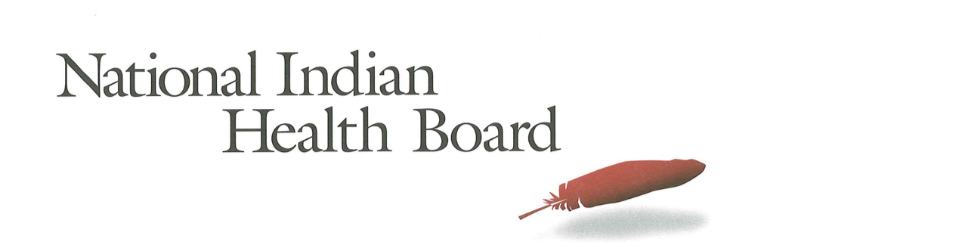 This project was supported by a Cooperative Agreement, Grant No. CMS-1MOCMS331623, from the U.S. Department of Health & Human Services, Centers for Medicare & Medicaid Services.  The contents provided are solely the responsibility of the authors and do not necessarily represent the official views of HHS or any of its agencies.AbstractThis brief examines the evidence of the impact of the Affordable Care Act on American Indians and Alaska Natives in Nebraska to determine if the ACA resulted in expected enrollment gains in Health Insurance coverage and the related reduction in uninsured.  A review of findings from the American Community Survey depicts modest success in increasing the number insured with an 18% increase from 2012 to 2016.  The state did not expand Medicaid is this is the main reason the state stands out as having one of the highest 2016 rates of uninsured American Indians and Alaska Natives in the nation at 23%.MethodologyThe American Community Survey provides estimates of the number of insured, uninsured for American Indians and Alaska Natives (alone and in combination).  The one-year survey provides estimates with low error rates at the national level of analysis.  This analysis provides cross tabulations by sex and by access to IHS-funded health programs for the years 2012 and 2016.  The analysis is built on the comparison between the two years to the two variables of sex and access to IHS.FindingsSummary Tables NebraskaHealth Insurance Coverage Health Insurance Coverage of all American Indians and Alaska NativesThe table that follows depicts no health insurance enrollment increases in Nebraska.  The number of American Indians and Alaska Natives with health insurance was 18,700 in 2012 and increased by 18% to 22,000 in 2016. Males and females increased coverage at nearly the same 18% rate and females are still more likely to have coverage (53%) than males.Health Insurance Coverage for American Indians and Alaska Natives with Access to IHSHealth insurance coverage increased by over 100% from 2012 to 2016 for American Indians and Alaska Natives in Nebraska who feel they have access to IHS services.  American Indians and Alaska Natives with access to IHS reporting that they have health insurance increased from 3,300 in 2012 to over 7,200 in 2016, more than doubling. Females are more likely to have coverage (54%) than males, but both males and females increased coverage at nearly the same rate since 2012.Health Insurance Coverage for American Indians and Alaska Natives Without Access to IHSThe ACS estimates that there were 15,300 insured American Indians and Alaska Natives without access to IHS-funded health programs in 2012.  By 2016, the number insured remained at nearly 15,000.  There is no evidence of even modest success in Nebraska as the 2012 to 2016 period saw an actual decrease of 4%.    Females make up 53% of the insured American Indian and Alaska Native population in Nebraska for those who do not have access to IHS-funded health programs.Uninsured American Indians and Alaska Natives Uninsured American Indians and Alaska Natives Nebraska had 6,900 American Indians and Alaska Natives who were uninsured in 2012.  By 2016 this number had decreased to 6,400 uninsured, a modest 7% decrease in the number uninsured.   Males made up all of the decrease and now males represent 50% of all uninsured American Indians and Alaska Natives.  The failure to adopt Medicaid expansion is the likely reason for these dismal results.Uninsured American Indians and Alaska Natives with Access to IHS American Indians and Alaska Natives with access to IHS-funded health programs did see a modest 7% decline in the number uninsured from 2012 to 2016.  Males uninsured declined by 5% and female by 9% resulting in 260 fewer uninsured in 2016.  Caution is advised in interpreting these estimates from such a small number of respondents.  Females and males are equally likely to be uninsured for those with access to IHS-funded health programsUninsured American Indians and Alaska Natives without Access to IHS The number of uninsured patients without access to IHS-funded health programs decreased by nearly 200 or 6% from 2012 to 2016.  Males now make up 49% of the uninsured and females 51%.   Again, one sees comparatively disappointing results in reducing the number of uninsured due to the failure to expand Medicaid in Nebraska.ConclusionIn Nebraska, the state was not successful in reducing the number of uninsured. It does have some modest success increasing the number with insurance, significantly, among those with access to IHS.  Nebraska did not adopt Medicaid expansion, so the reason for the decline is clear.  Without Medicaid expansion, it is difficult to make a dent in the state’s very high 2016 uninsured rate of 23%, down only slightly from 27% in 2012.Source of Data:  1-year American Community Survey, US CensusYears:  2012 and 2016No Foreign Born, that is, nativity is the United States.American Indian and Alaska Natives Alone and In-combination with other races.Nebraska:  Change in Access to IHS from 2012 to 2016Change in the Uninsured Rate for American Indians and Alaska Natives 2012 to 2016 in 20 StatesAmerican Indian and Alaska Native Population 2012 and 2016American Indian and Alaska Native Population 2012 and 20162012201625,606 28,531 American Indian and Alaska Native Uninsured 2012 and 2016American Indian and Alaska Native Uninsured 2012 and 201620122016 6,906 6,446 Uninsured Rate 2012 and 2016Uninsured Rate 2012 and 20162012201627%23%2012-2016 Health Coverage American Indians and Alaska Natives2012-2016 Health Coverage American Indians and Alaska Natives2012-2016 Health Coverage American Indians and Alaska Natives2012-2016 Health Coverage American Indians and Alaska Natives2012-2016 Health Coverage American Indians and Alaska Natives20122016Increase 12-16% increaseMale 8,765  10,392  1,627 19%Female 9,935  11,693  1,758 18%Total 18,700  22,085  3,385 18% % Male 47%47%48% % Female 53%53%52%2012-2016 Health Coverage for American Indians and Alaska Natives with Access to IHS2012-2016 Health Coverage for American Indians and Alaska Natives with Access to IHS2012-2016 Health Coverage for American Indians and Alaska Natives with Access to IHS2012-2016 Health Coverage for American Indians and Alaska Natives with Access to IHS2012-2016 Health Coverage for American Indians and Alaska Natives with Access to IHS20122016Increase 12-16% increaseMale 1,477  3,358  1,881 127%Female 1,834  3,894  2,060 112%Total 3,311  7,252  3,941 119% % Male 45%46%48% % Female 55%54%52%2012-2016 Health Coverage American Indians and Alaska Natives with No Access to IHS2012-2016 Health Coverage American Indians and Alaska Natives with No Access to IHS2012-2016 Health Coverage American Indians and Alaska Natives with No Access to IHS2012-2016 Health Coverage American Indians and Alaska Natives with No Access to IHS2012-2016 Health Coverage American Indians and Alaska Natives with No Access to IHS20122016Increase 12-16% increaseMale 7,288  7,034  (254)-3%Female 8,101  7,799  (302)-4%Total 15,389  14,833  (556)-4% % Male 47%47%46% % Female 53%53%54%2012-2016 Uninsured American Indians and Alaska Natives2012-2016 Uninsured American Indians and Alaska Natives2012-2016 Uninsured American Indians and Alaska Natives2012-2016 Uninsured American Indians and Alaska Natives2012-2016 Uninsured American Indians and Alaska Natives20122016Decrease 12-16% increaseMale 3,810  3,224  (586)-15%Female 3,096  3,222  126 4%Total 6,906  6,446  (460)-7% % Male 55%50%127% % Female 45%50%-27%2012-2016 Uninsured American Indians and Alaska Natives with Access to IHS2012-2016 Uninsured American Indians and Alaska Natives with Access to IHS2012-2016 Uninsured American Indians and Alaska Natives with Access to IHS2012-2016 Uninsured American Indians and Alaska Natives with Access to IHS2012-2016 Uninsured American Indians and Alaska Natives with Access to IHS2012-2016 Uninsured American Indians and Alaska Natives with Access to IHS201220122016Increase 12-16% increaseMale 1,848  1,763  1,763  (85)-5%Female 1,892  1,716  1,716  (176)-9%Total 3,740  3,479  3,479  (261)-7% % Male 49%51%51%33% % Female 51%51%49%67%2012-2016 American Indians and Alaska Natives Without Health Insurance Coverage with No Access to IHS2012-2016 American Indians and Alaska Natives Without Health Insurance Coverage with No Access to IHS2012-2016 American Indians and Alaska Natives Without Health Insurance Coverage with No Access to IHS2012-2016 American Indians and Alaska Natives Without Health Insurance Coverage with No Access to IHS2012-2016 American Indians and Alaska Natives Without Health Insurance Coverage with No Access to IHS20122016Decrease 12-16% decreaseMale 1,962  1,461  (501)-26%Female 1,204  1,506  302 25%Total 3,166  2,967  (199)-6% % Male 62%49% % Female 38%51%